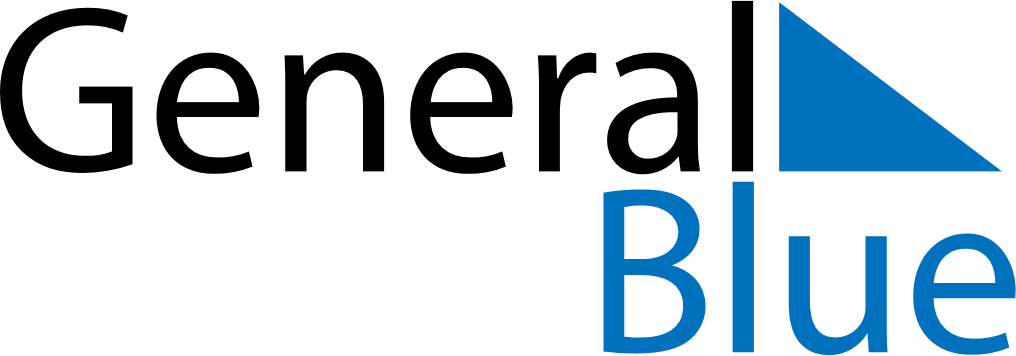 Mozambique 2019 HolidaysMozambique 2019 HolidaysDATENAME OF HOLIDAYJanuary 1, 2019TuesdayNew Year’s DayFebruary 3, 2019SundayHeroes’ DayFebruary 4, 2019MondayPublic HolidayApril 7, 2019SundayWomen’s DayApril 8, 2019MondayPublic HolidayMay 1, 2019WednesdayWorkers’ DayMay 5, 2019SundayMother’s DayJune 25, 2019TuesdayIndependence DaySeptember 7, 2019SaturdayLusaka Peace AgreementSeptember 25, 2019WednesdayDefense Force’s DayOctober 4, 2019FridayPeace and Reconciliation DayDecember 25, 2019WednesdayFamily Day